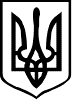 ПроектУКРАЇНАКОЛОМИЙСЬКА МІСЬКА РАДАВиконавчий комітетР І Ш Е Н Н Явід _________________                   м. Коломия                                      №________Про затвердження кошторисної документації робочих проектівРозглянувши кошторисну документацію робочих проектів по об'єктах реалізація яких запланована по Програмі співфінансування проведення капітальних ремонтів в житлових будинках ОСББ м. Коломиї на 2018-2022 роки в 2020 році, з метою виконання запланованих робіт по даній Програмі, керуючись Законом України «Про місцеве самоврядування в Україні», постановою Кабінету Міністрів України від 11.05.2011 р. № 560 «Про затвердження Порядку затвердження проектів будівництва і проведення їх експертизи» (із змінами), виконком міської ради:в и р і ш и в:1. Затвердити кошторисну документацію робочих проектів по об'єктах реалізація яких запланована по Програмі співфінансування проведення капітальних ремонтів в житлових будинках ОСББ м. Коломиї на 2018-2022 роки в 2020 році:1.1. «Капітальний ремонт багатоквартирного будинку по вул. Довженка, 12 в м. Коломиї»  загальною  кошторисною  вартістю капітального ремонту – 49 902,00 грн. (сорок дев’ять тисяч дев’ятсот дві гривні 00 коп.).1.2. «Капітальний ремонт ливневої каналізації багатоквартирного будинку по вул. Довженка, 14 в м. Коломиї» загальною кошторисною вартістю капітального ремонту – 49 919,00 грн. (сорок дев’ять тисяч дев’ятсот дев’ятнадцять гривень 00 коп.).1.3. «Капітальний ремонт багатоквартирного будинку по вул. Довженка, 16 в м. Коломиї» загальною кошторисною вартістю капітального ремонту –       49 981,00 грн. (сорок дев’ять тисяч дев’ятсот вісімдесят одна гривня 00 коп.).2. Контроль за виконанням рішення покласти на заступника міського голови Олега Дячука.Міський голова                                                                                  Ігор СЛЮЗАР